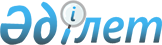 О внесении изменений в приказ Министра финансов Республики Казахстан от 11 декабря 2015 года № 648 "Об утверждении Правил осуществления государственных закупок"Приказ Министра финансов Республики Казахстан от 28 октября 2020 года № 1050. Зарегистрирован в Министерстве юстиции Республики Казахстан 28 октября 2020 года № 21527
      ПРИКАЗЫВАЮ:
      1. Внести в приказ Министра финансов Республики Казахстан от 11 декабря 2015 года № 648 "Об утверждении Правил осуществления государственных закупок" (зарегистрирован в Реестре государственной регистрации нормативных правовых актов Республики Казахстан под № 12590, опубликован 31 декабря 2015 года в информационно-правовой системе "Әділет") следующие изменения:
      в Правилах осуществления государственных закупок (далее – Правила), утвержденных указанным приказом:
      пункт 447-1 изложить в следующей редакции:
      "447-1. Потенциальный поставщик, участвующий в государственных закупках товаров, признается финансово устойчивым, если он соответствует в совокупности условиям, предусмотренным в подпунктах 1) и 2) пункта 447 настоящих Правил.
      Потенциальный поставщик, участвующий в государственных закупках услуг, признается финансово устойчивым, если он соответствует в совокупности условиям, предусмотренным в подпунктах 1), 2) и 4) пункта 447 настоящих Правил.
      Потенциальный поставщик, относящийся к субъекту малого предпринимательства и участвующий в государственных закупках работ, признается финансово устойчивым, если он соответствует в совокупности условиям, предусмотренным в подпунктах 1), 2) и 4) пункта 447 настоящих Правил.
      Потенциальный поставщик, участвующий в государственных закупках услуг по финансовому лизингу, признается финансово устойчивым, если он соответствует в совокупности условиям, предусмотренным в подпунктах 1) и 4) пункта 447 настоящих Правил.";
      пункт 5.1. приложения 19 к Правилам изложить в следующей редакции:
      "5.1. Поставщик обязан предоставить представителю Заказчика в пункте назначения Товара следующие документы:
      1) оригинал накладной (указывается количество экземпляров)
      2) оригиналы или нотариально заверенные копии заводского сертификата качества и/или технического паспорта Товара, выданного заводом-изготовителем (отправителем), или иной документ, выданный заводом-изготовителем, содержащий сведения о комплектности Товара, его технической характеристике, правилах эксплуатации, гарантии и другие сведения, необходимые для определения качества Товара и его соответствия нормативно-техническим документам, признанным в Республике Казахстан, за исключением случаев, когда информация указана на самом Товаре и/или его упаковке либо качество Товара подтверждается штампом предприятия-изготовителя или другим обозначением на самом Товаре и/или его упаковке с расшифровкой указанных обозначений;
      3) копия документа об оценке соответствия Товара (сертификата соответствия/декларации о соответствии/свидетельства о государственной регистрации), заверенная поставщиком, за исключением Товаров, не подлежащих обязательному подтверждению соответствия;
      4) гарантийный (обязательство) сертификат Изготовителя или Поставщика (при необходимости);
      5) Если Товар казахстанского происхождения, то предоставляется оригинал или копия установленного образца, либо заверенная уполномоченной организацией копия Сертификата о происхождении товара "СТ-KZ", выданного в установленном порядке в соответствии с Правилами по определению страны происхождения товара, выдаче сертификата о происхождении товара и отмене его действия, утвержденными приказом исполняющего обязанности Министра по инвестициям и развитию Республики Казахстан от 24 февраля 2015 года № 155 (зарегистрирован в Реестре государственной регистрации нормативных правовых актов под № 10947) (далее - Правила по определению страны происхождения товара, выдаче сертификата о происхождении товара и отмене его действия.
      В случае если объем поставляемых товаров казахстанского происхождения составляет две и более единиц, то предоставляется оригинал или копия установленного образца, либо заверенная уполномоченной организацией копия Сертификата о происхождении товара "СТ-KZ", выданного в соответствии с Правилами по определению страны происхождения товара, выдаче сертификата о происхождении товара и отмене его действия, на поставляемый объем (за исключением сертификата, выданного на образец) или на продукцию серийного производства.
      Если Товар иностранного происхождения, то предоставляется оригинал или копия соответствующего Сертификата о происхождении Товара, выданного соответствующим органом страны происхождения в установленном порядке.
      Требования подпункта 5) настоящего пункта распространяются только на договоры о государственных закупках, стоимость которых превышает тысячекратный месячный расчетный показатель, установленный на соответствующий финансовый год законом о республиканском бюджете.";
      пункт 6.2. приложения 20 к Правилам изложить в следующей редакции:
      "6.2. Подрядчик/Исполнитель при приемке/сдаче выполненных работ предоставляет Заказчику следующие документы:
      1) если работы выполнены из материалов и оборудования казахстанского происхождения – оригинал или копию установленного образца (либо заверенную уполномоченной организацией) Сертификата о происхождении товара "СТ-KZ", выданного в установленном порядке;
      2) если работы выполнены из материалов и оборудования иностранного происхождения - оригинал или копию соответствующего Сертификата о происхождении Товара, выданного соответствующим органом страны происхождения в установленном порядке.
      Требования настоящего пункта распространяются только на договоры о государственных закупках, стоимость которых превышает тысячекратный месячный расчетный показатель, установленный на соответствующий финансовый год законом о республиканском бюджете.";
      пункт 5.8. приложения 20-1 к Правилам изложить в следующей редакции:
      "5.8. Проектировщик/Исполнитель при приемке/сдаче выполненных работ предоставляет Заказчику следующие документы:
      1) если работы выполнены из материалов и оборудования казахстанского происхождения – оригинал или копию установленного образца (либо заверенную уполномоченной организацией) Сертификата о происхождении товара "СТ-KZ", выданного в установленном порядке;
      2) если работы выполнены из материалов и оборудования иностранного происхождения - оригинал или копию соответствующего Сертификата о происхождении Товара, выданного соответствующим органом страны происхождения в установленном порядке.
      Требования настоящего пункта распространяются только на договоры о государственных закупках, стоимость которых превышает тысячекратный месячный расчетный показатель, установленный на соответствующий финансовый год законом о республиканском бюджете.";
      пункт 6.2. приложения 20-2 к Правилам изложить в следующей редакции:
      "6.2. Подрядчик/Исполнитель при приемке/сдаче выполненных работ предоставляет Заказчику следующие документы:
      1) если работы выполнены из материалов и оборудования казахстанского происхождения – оригинал или копию установленного образца (либо заверенную уполномоченной организацией) Сертификата о происхождении товара "СТ-KZ", выданного в установленном порядке;
      2) если работы выполнены из материалов и оборудования иностранного происхождения - оригинал или копию соответствующего Сертификата о происхождении Товара, выданного соответствующим органом страны происхождения в установленном порядке.
      Требования настоящего пункта распространяются только на договоры о государственных закупках, стоимость которых превышает тысячекратный месячный расчетный показатель, установленный на соответствующий финансовый год законом о республиканском бюджете.".
      2. Департаменту законодательства государственных закупок и закупок квазигосударственного сектора Министерства финансов Республики Казахстан в установленном законодательством Республики Казахстан порядке обеспечить:
      1) государственную регистрацию настоящего приказа в Министерстве юстиции Республики Казахстан;
      2) размещение настоящего приказа на интернет-ресурсе Министерства финансов Республики Казахстан; 
      3) в течение десяти рабочих дней после государственной регистрации настоящего приказа в Министерстве юстиции Республики Казахстан представление в Департамент юридической службы Министерства финансов Республики Казахстан сведений об исполнении мероприятий, предусмотренных подпунктами 1) и 2) настоящего пункта. 
      3. Настоящий приказ вводится в действие со дня государственной регистрации.
					© 2012. РГП на ПХВ «Институт законодательства и правовой информации Республики Казахстан» Министерства юстиции Республики Казахстан
				
      Министр финансов 
Республики Казахстан 

Е. Жамаубаев
